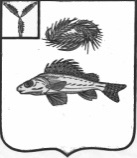 СОВЕТПЕРЕКОПНОВСКОГО МУНИЦИПАЛЬНОГО ОБРАЗОВАНИЯЕРШОВСКОГО МУНИЦИПАЛЬНОГО РАЙОНАСАРАТОВСКОЙ ОБЛАСТИРЕШЕНИЕот 15.07.2020 года								    № 32-92В соответствии с Законом Саратовской области от 27.04.2020 №36-ЗСО «О внесении изменений в некоторые законодательные акты Саратовской области», руководствуясь Уставом Перекопновского муниципального образования Ершовского муниципального района, Совет Перекопновского муниципального образования Ершовского района РЕШИЛ:Признать утратившим силу решение Совета Перекопновского муниципального образования Ершовского муниципального района от 30.08.2017 № 98-194 «Об утверждении Положения о порядке получения муниципальными служащими Перекопновского МО разрешения представителя нанимателя участвовать на безвозмездной основе в управлении некоммерческими организациями в качестве единоличного исполнительного органа или вхождения в состав коллегиальных органов управления».Разместить настоящее решение на официальном сайте администрации Ершовского  муниципального района.Глава Перекопновского МО                                                            Е.Н. Писарева					О признании утратившим силу решения Совета Перекопновского муниципального образования Ершовского муниципального района от 30.08.2017 № 98-194